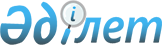 О внесении изменений в решение Таласского районного маслихата от 20 декабря 2012 года № 12-3 "О районном бюджете на 2013-2015 годы"Решение Таласского районного маслихата Жамбылской области от 26 марта 2013 года № 13-7. Зарегистрировано Департаментом юстиции Жамбылской области от 2 апреля 2013 года № 1906      Примечание РЦПИ.

      В тексте документа сохранена пунктуация и орфография оригинала.

               В соответствии с пунктами 5, 7 статьи 44, пунктом 4 статьи 106, пункта 1 статьи 109 Бюджетного кодекса Республики Казахстан от 4 декабря 2008 года, подпунктом 1 пункта 1 статьи 6 Закона Республики Казахстан «О местном государственном управлении и самоуправлении в Республике Казахстан» от 23 января 2001 года, районный маслихат РЕШИЛ:



      1. Внести в решение Таласского районного маслихата от 20 декабря 2012 года № 12–3 «О районном бюджете на 2013–2015 годы» (Зарегистрировано в Реестре государственной регистрации нормативных правовых актов № 1863, опубликованное в газете «Талас тынысы» 9 января 2013 года № 5–6), следующие изменения:



      в пункте 1:



      в подпункте 1):



      цифры «6 645 655» заменить цифрами «6 270 655»;



      цифры «378 494» заменить цифрами «3 494»;



      в подпункте 2):



      цифры «6 645 655» заменить цифрами «6 410 629»;



      в подпункте 5):



      цифры «-112 276» заменить цифрами «-252 250»;



      в подпункте 6):



      цифры «112 276» заменить цифрами «252 250»;



      цифры «0» заменить цифрами «139 974».



      Приложения 1, 6 к указанному решению изложить в новой редакции согласно приложениям 1, 2 к настоящему решению.



      2. Настоящее решение вступает в силу со дня государственной регистрации в органах юстиции и вводится в действие с 1 января 2013 года.

      

      Председатель сессии                        Секретарь маслихата

      Д. Маселбеков                              Ж. Асемов

Приложение № 1 к решению

Таласского районного маслихата

от 26 марта 2013 года № 13-7Приложение № 1 к решению

Таласского районного маслихата

от 20 декабря 2012 года № 12-3 Районный бюджет на 2013 год

Приложение 2 к решению

Таласского районного маслихата

от 26 марта 2013 года № 13-7приложение № 6 к решению

Таласского районного маслихата

от 20 декабря 2012 года № 12-3 Бюджетные программы каждого аульного округа в районном бюджете на 2013 годпродолжение таблицы:
					© 2012. РГП на ПХВ «Институт законодательства и правовой информации Республики Казахстан» Министерства юстиции Республики Казахстан
				КатегорияКатегорияКатегорияКатегорияСумма,

тысяч тенгеКлассКлассНаименованиеНаименованиеСумма,

тысяч тенгеПодклассПодклассСумма,

тысяч тенге111231.ДОХОДЫ6 270 6551Налоговые поступления529 000101Подоходный налог118 8381012Индивидуальный подоходный налог118 838103Социальный налог105 4171031Социальный налог105 417104Hалоги на собственность276 6661041Hалоги на имущество230 4001043Земельный налог11 8051044Hалог на транспортные средства32 6881045Единый земельный налог1 773105Внутренние налоги на товары, работы и услуги23 4931052Акцизы1 7741053Поступления за использование природных и других ресурсов18 4651054Сборы за ведение предпринимательской и профессиональной деятельности3 0541055Налог на игорный бизнес200108Обязательные платежи, взимаемые за совершение юридически значимых действий и (или) выдачу документов уполномоченными на то государственными органами или должностными лицами4 5861081Государственная пошлина4 5862Неналоговые поступления3 494201Доходы от государственной собственности1 0002015Доходы от аренды имущества, находящегося в государственной собственности1 000202Поступления от реализации товаров (работ, услуг) государственными учреждениями, финансируемыми из государственного бюджета1 0002011Поступления от реализации товаров (работ, услуг) государственными учреждениями, финансируемыми из государственного бюджета1 000204Штрафы, пени, санкции, взыскания, налагаемые государственными учреждениями, финансируемыми из государственного бюджета, а также содержащимися и финансируемыми из бюджета (сметы расходов) Национального Банка Республики Казахстан5002041Штрафы, пени, санкции, взыскания, налагаемые государственными учреждениями, финансируемыми из государственного бюджета, а также содержащимися и финансируемыми из бюджета (сметы расходов) Национального Банка Республики Казахстан, за исключением поступлений от организаций нефтяного сектора500206Прочие неналоговые поступления9942061Прочие неналоговые поступления9943Поступления от продажи основного капитала3 800303Продажа земли и нематериальных активов3 8003031Продажа земли3 0003032Продажа нематериальных активов8004Поступления трансфертов5 734 361402Трансферты из вышестоящих органов государственного управления5 734 3614022Трансферты из областного бюджета5 734 361Функциональная группаФункциональная группаФункциональная группаФункциональная группаСумма,

тысяч тенгеАдминистратор бюджетных программАдминистратор бюджетных программАдминистратор бюджетных программСумма,

тысяч тенгеПрограммаПрограммаСумма,

тысяч тенгеНаименованиеСумма,

тысяч тенге111232.Расходы6 410 62901Государственные услуги общего характера268 47001112Аппарат маслихата района (города областного значения)13 22501112001Услуги по обеспечению деятельности маслихата района (города областного значения)12 85501112003Капитальные расходы государственного органа37001122Аппарат акима района (города областного значения)101 55301122001Услуги по обеспечению деятельности акима района (города областного значения)77 35301122003Капитальные расходы государственного органа24 20001123Аппарат акима района в городе, города районного значения, поселка, аула (села), аульного (сельского) округа124 05301123001Услуги по обеспечению деятельности акима района в городе, города районного значения, поселка, аула (села), аульного (сельского) округа122 36101123022Капитальные расходы государственного органа1 69201452Отдел финансов района (города областного значения)15 46101452001Услуги по реализации государственной политики в области исполнения бюджета района (города областного значения) и управления коммунальной собственностью района (города областного значения)12 84601452003Проведение оценки имущества в целях налогообложения1 30001452010Приватизация, управление коммунальным имуществом, постприватизационная деятельность и регулирование споров, связанных с этим60001452018Капитальные расходы государственного органа71501453Отдел экономики и бюджетного планирования района (города областного значения)14 17801453001Услуги по реализации государственной политики в области формирования и развития экономической политики, системы государственного планирования и управления района (города областного значения)13 02901453004Капитальные расходы государственного органа1 14902Оборона6 42102122Аппарат акима района (города областного значения)6 42102122005Мероприятия в рамках исполнения всеобщей воинской обязанности6 42103Общественный порядок, безопасность, правовая, судебная, уголовно-исполнительная деятельность4 15803458Отдел жилищно-коммунального хозяйства, пассажирского транспорта и автомобильных дорог района (города областного значения)4 15803458021Обеспечение безопасности дорожного движения в населенных пунктах4 15804Образование2 704 14804464Отдел образования района (города областного значения)472 27604464009Обеспечение деятельности организаций дошкольного воспитания и обучения274 43204464040Реализация государственного образовательного заказа в дошкольных организациях образования197 84404123Аппарат акима района в городе, города районного значения, поселка, аула (села), аульного (сельского) округа2 73604123005Организация бесплатного подвоза учащихся до школы и обратно в аульной (сельской) местности2 73604464Отдел образования района (города областного значения)2 081 97704464003Общеобразовательное обучение1 995 93704464006Дополнительное образование для детей86 04004464Отдел образования района (города областного значения)127 65904464001Услуги по реализации государственной политики на местном уровне в области образования7 42304464004Информатизация системы образования в государственных учреждениях образования района (города областного значения)8 00004464005Приобретение и доставка учебников, учебно-методических комплексов для государственных учреждений образования района (города областного значения)23 04504464012Капитальные расходы государственного органа29004464015Ежемесячная выплата денежных средств опекунам (попечителям) на содержание ребенка-сироты (детей-сирот), и ребенка (детей), оставшегося без попечения родителей15 16804464020Обеспечение оборудованием, программным обеспечением детей-инвалидов, обучающихся на дому1 60004464067Капитальные расходы подведомственных государственных учреждений и организаций72 13304466Отдел архитектуры, градостроительства и строительства района (города областного значения)19 50004466037Строительство и реконструкция объектов образования19 50006Социальная помощь и социальное обеспечение361 83406451Отдел занятости и социальных программ района (города областного значения)334 78706451002Программа занятости70 47206451004Оказание социальной помощи на приобретение топлива специалистам здравоохранения, образования, социального обеспечения, культуры, спорта и ветеринарии в сельской местности в соответствии с законодательством Республики Казахстан2 25006451005Государственная адресная социальная помощь18 50006451006Оказание жилищной помощи95 00006451007Социальная помощь отдельным категориям нуждающихся граждан по решениям местных представительных органов15 25506451010Материальное обеспечение детей-инвалидов, воспитывающихся и обучающихся на дому3 53206451014Оказание социальной помощи нуждающимся гражданам на дому14 38706451016Государственные пособия на детей до 18 лет90 93806451017Обеспечение нуждающихся инвалидов обязательными гигиеническими средствами и предоставление услуг специалистами жестового языка, индивидуальными помощниками в соответствии с индивидуальной программой реабилитации инвалида12 55906451023Обеспечение деятельности центров занятости населения11 89406451Отдел занятости и социальных программ района (города областного значения)27 04706451001Услуги по реализации государственной политики на местном уровне в области обеспечения занятости и реализации социальных программ для населения24 16106451011Оплата услуг по зачислению, выплате и доставке пособий и других социальных выплат1 30706451021Капитальные расходы государственного органа92806451067Капитальные расходы подведомственных государственных учреждений и организаций65107Жилищно-коммунальное хозяйство2 196 65607455Отдел культуры и развития языков района (города областного значения)56 41207455024Ремонт объектов в рамках развития сельских населенных пунктов по Программе занятости 202056 41207458Отдел жилищно-коммунального хозяйства, пассажирского транспорта и автомобильных дорог района (города областного значения)15 76807458003Организация сохранения государственного жилищного фонда15 76807464Отдел образования района (города областного значения)118 80007464026Ремонт объектов в рамках развития сельских населенных пунктов по Программе занятости 2020118 80007466Отдел архитектуры, градостроительства и строительства района (города областного значения)186 18307466003Проектирование, строительство и (или) приобретение жилья коммунального жилищного фонда23 34407466004Проектирование, развитие, обустройство и (или) приобретение инженерно-коммуникационной инфраструктуры73 34907466073Строительство и реконструкция объектов в рамках развития сельских населенных пунктов по Программе занятости 202078 37907466074Развитие и обустройство недостающей инженерно-коммуникационной инфраструктуры в рамках второго направления Программы занятости 202011 11107479Отдел жилищной инспекции района (города областного значения)4 75607479001Услуги по реализации государственной политики на местном уровне в области жилищного фонда4 62107479005Капитальные расходы государственного органа13507123Аппарат акима района в городе, города районного значения, поселка, аула (села), аульного (сельского) округа4 16607123014Организация водоснабжения населенных пунктов4 16607458Отдел жилищно-коммунального хозяйства, пассажирского транспорта и автомобильных дорог района (города областного значения)14 25507458012Функционирование системы водоснабжения и водоотведения14 25507466Отдел архитектуры, градостроительства и строительства района (города областного значения)1 728 29207466006Развитие системы водоснабжения и водоотведения1 557 55607466058Развитие системы водоснабжения и водоотведения в сельских населенных пунктах170 73607123Аппарат акима района в городе, города районного значения, поселка, аула (села), аульного (сельского) округа23 85407123008Освещение улиц населенных пунктов21 59407123011Благоустройство и озеленение населенных пунктов2 26007458Отдел жилищно-коммунального хозяйства, пассажирского транспорта и автомобильных дорог района (города областного значения)44 17007458016Обеспечение санитарии населенных пунктов12 20107458017Содержание мест захоронений и захоронение безродных5 23007458018Благоустройство и озеленение населенных пунктов26 73908Культура, спорт, туризм и информационное пространство192 25708455Отдел культуры и развития языков района (города областного значения)95 75608455003Поддержка культурно-досуговой работы95 75608465Отдел физической культуры и спорта района (города областного значения)7 73708465005Развитие массового спорта и национальных видов спорта1 00308465006Проведение спортивных соревнований на районном (города областного значения) уровне1 71908465007Подготовка и участие членов сборных команд района (города областного значения) по различным видам спорта на областных спортивных соревнованиях5 01508455Отдел культуры и развития языков района (города областного значения)33 96008455006Функционирование районных (городских) библиотек33 96008456Отдел внутренней политики района (города областного значения)21 02108456002Услуги по проведению государственной информационной политики через газеты и журналы21 02108455Отдел культуры и развития языков района (города областного значения)10 90908455001Услуги по реализации государственной политики на местном уровне в области развития языков и культуры6 88908455010Капитальные расходы государственного органа17008455032Капитальные расходы подведомственных государственных учреждений и организаций3 85008456Отдел внутренней политики района (города областного значения)17 72108456001Услуги по реализации государственной политики на местном уровне в области информации, укрепления государственности и формирования социального оптимизма граждан8 33408456003Реализация мероприятий в сфере молодежной политики9 25308456006Капитальные расходы государственного органа13408465Отдел физической культуры и спорта района (города областного значения)5 15308465001Услуги по реализации государственной политики на местном уровне в сфере физической культуры и спорта5 03308465004Капитальные расходы государственного органа12010Сельское, водное, лесное, рыбное хозяйство, особо охраняемые природные территории, охрана окружающей среды и животного мира, земельные отношения114 41510454Отдел предпринимательства и сельского хозяйства района (города областного значения)6 44010454099Реализация мер по оказанию социальной поддержки специалистов6 44010473Отдел ветеринарии района (города областного значения)24 62010473001Услуги по реализации государственной политики на местном уровне в сфере ветеринарии7 85710473003Капитальные расходы государственного органа11210473005Обеспечение функционирования скотомогильников (биотермических ям)2 11510473006Организация санитарного убоя больных животных10 93610473007Организация отлова и уничтожения бродячих собак и кошек1 00010473009Проведение ветеринарных мероприятий по энзоотическим болезням животных1 00010473010Проведение мероприятий по идентификации сельскохозяйственных животных1 60010463Отдел земельных отношений района (города областного значения)8 27910463001Услуги по реализации государственной политики в области регулирования земельных отношений на территории района (города областного значения)7 94410463007Капитальные расходы государственного органа33510473Отдел ветеринарии района (города областного значения)75 07610473011Проведение противоэпизоотических мероприятий75 07611Промышленность, архитектурная, градостроительная и строительная деятельность21 65111466Отдел архитектуры, градостроительства и строительства района (города областного значения)21 65111466001Услуги по реализации государственной политики в области строительства, улучшения архитектурного облика городов, районов и населенных пунктов области и обеспечению рационального и эффективного градостроительного освоения территории района (города областного значения)9 98611466013Разработка схем градостроительного развития территории района, генеральных планов городов районного (областного) значения, поселков и иных сельских населенных пунктов11 50011466015Капитальные расходы государственного органа16512Транспорт и коммуникации200 15512458Отдел жилищно-коммунального хозяйства, пассажирского транспорта и автомобильных дорог района (города областного значения)200 15512458023Обеспечение функционирования автомобильных дорог200 15513Прочие337 66913123Аппарат акима района в городе, города районного значения, поселка, аула (села), аульного (сельского) округа39113123040Реализация мер по содействию экономическому развитию регионов в рамках Программы «Развитие регионов»39113452Отдел финансов района (города областного значения)10 00013452012Резерв местного исполнительного органа района (города областного значения)10 00013454Отдел предпринимательства и сельского хозяйства района (города областного значения)69 63513454001Услуги по реализации государственной политики на местном уровне в области развития предпринимательства, промышленности и сельского хозяйства15 51813454007Капитальные расходы государственного органа24013454033Субсидирование процентной ставки по кредитам для реализации проектов в рамках Программы развития моногородов на 2012-2020 годы45 000454034Предоставление грантов на развитие новых производств в рамках Программы развития моногородов на 2012-2020 годы8 000454035Содействие развитию предпринимательства - обучение предпринимательству в рамках Программы развития моногородов на 2012-2020 годы87713458Отдел жилищно-коммунального хозяйства, пассажирского транспорта и автомобильных дорог района (города областного значения)227 94313458001Услуги по реализации государственной политики на местном уровне в области жилищно-коммунального хозяйства, пассажирского транспорта и автомобильных дорог7 06513458013Капитальные расходы государственного органа14513458040Реализация мер по содействию экономическому развитию регионов в рамках Программы «Развитие регионов»19 24213458044Текущее обустройство моногородов в рамках Программы развития моногородов на 2012-2020 годы201 49113466Отдел архитектуры, градостроительства и строительства района (города областного значения)29 70013466085Реализация бюджетных инвестиционных проектов в рамках Программы развития моногородов на 2012-2020 годы29 70014Обслуживание долга5714452Отдел финансов района (города областного значения)5714452013Обслуживание долга местных исполнительных органов по выплате вознаграждений и иных платежей по займам из областного бюджета5715Трансферты2 73815452Отдел финансов района (города областного значения)2 73815452006Возврат неиспользованных (недоиспользованных) целевых трансфертов2 7383. Чистое бюджетное кредитование112 276Бюджетные кредиты116 73710Сельское, водное, лесное, рыбное хозяйство, особо охраняемые природные территории, охрана окружающей среды и животного мира, земельные отношения46 73710454Отдел предпринимательства и сельского хозяйства района (города областного значения)46 73710454009Бюджетные кредиты для реализации мер социальной поддержки специалистов46 73713Прочие70 00013454Отдел предпринимательства и сельского хозяйства района (города областного значения)70 000012Содействие развитию предпринимательства в моногородах70 000Функциональная группаФункциональная группаФункциональная группаФункциональная группаСумма,

тысяч тенгеАдминистратор бюджетных программАдминистратор бюджетных программАдминистратор бюджетных программСумма,

тысяч тенгеПрограммаПрограммаСумма,

тысяч тенгеНаименованиеСумма,

тысяч тенге1112316Погашение бюджетных кредитов4 46116452Погашение бюджетных кредитов4 46116452008Погашение бюджетных кредитов, выданных из государственного бюджета4 461Функциональная группаФункциональная группаФункциональная группаФункциональная группаСумма,

тысяч тенгеАдминистратор бюджетных программАдминистратор бюджетных программАдминистратор бюджетных программСумма,

тысяч тенгеПрограммаПрограммаСумма,

тысяч тенгеНаименованиеСумма,

тысяч тенге111234. Сальдо по операциям с финансовыми активами0Приобретение финансовых активов0КатегорияКатегорияКатегорияКатегорияСумма,

тысяч тенгеКлассКлассСумма,

тысяч тенгеПодклассПодклассНаименованиеНаименованиеСумма,

тысяч тенге11123Поступления от продажи финансовых активов государства0Функциональная группаФункциональная группаФункциональная группаФункциональная группаСумма

тысяч тенгеАдминистратор бюджетных программАдминистратор бюджетных программАдминистратор бюджетных программСумма

тысяч тенгеПрограммаПрограммаСумма

тысяч тенгеНаименованиеСумма

тысяч тенге1235. Дефицит бюджета (профицит)-252 2506. Финансирование дефицита бюджета (использование профицита)252 250КатегорияКатегорияКатегорияКатегорияСумма,

тысяч тенгеКлассКлассСумма,

тысяч тенгеПодклассПодклассНаименованиеНаименованиеСумма,

тысяч тенге111237Поступления займов116 73701Внутренние государственные займы116 7372Договоры займа116 737Функциональная группаФункциональная группаФункциональная группаФункциональная группаСумма,

тысяч тенгеАдминистратор бюджетных программАдминистратор бюджетных программАдминистратор бюджетных программСумма,

тысяч тенгеПрограммаПрограммаСумма,

тысяч тенгеНаименованиеСумма,

тысяч тенге1112316Погашение займов4 46116452Отдел финансов района (города областного значения)4 46116452008Погашение долга местного исполнительного органа перед вышестоящим бюджетом4 461КатегорияКатегорияКатегорияКатегорияСумма,

тысяч тенгеКлассКлассКлассСумма,

тысяч тенгеПодклассПодклассПодклассНаименованиеСумма,

тысяч тенге111238Используемые остатки бюджетных средств139 974№НаименованиеПрограмма 001 "Услуги по обеспечению деятельности акима района в городе, города районного значения, поселка, аула (села), аульного (сельского) округа"Программа 022 "Капитальные расходы государственных органов"Программа 005 "Организация бесплатного подвоза учащихся до школы и обратно в аульной (сельской) местности"123451Аппарат акима города Каратау19 4091202 7362Аппарат акима Ушаралского сельского округа9 04112003Аппарат акима Акколского сельского округа9 15012004Аппарат акима Бериккаринского сельского округа8 62612005Аппарат акима Бостандыкского сельского округа8 83212006Аппарат акима Каратауского сельского округа7 18712007Аппарат акима Кенесского сельского округа8 17212008Аппарат акима Тамдинского сельского округа7 24812009Аппарат акима Кызылаутского сельского округа8 941120010Аппарат акима Ойыкского сельского округа8 715120011Аппарат акима Аккумского сельского округа6 698132012Аппарат акима С.Шакировского сельского округа7 459120013Аппарат акима Кокталского сельского округа6 447120014Аппарат акима Каскабулакского сельского округа6 4361200Всего122 3611 6922 736№НаименованиеПрограмма 014 "Организация водоснабжения населенных пунктов"Программа 008 "Освещение улиц населенных пунктов"Программа 011 "Благоустройство и озеленение населенных пунктов"Программа 040 "Реализация мер по содействию экономическому развитию регионов в рамках Программы «Развитие регионов»1267891Аппарат акима города Каратау017 979002Аппарат акима Ушаралского сельского округа031220034,83Аппарат акима Акколского сельского округа096717037,14Аппарат акима Бериккаринского сельского округа078022536,65Аппарат акима Бостандыкского сельского округа025016534,46Аппарат акима Каратауского сельского округа07815024,77Аппарат акима Кенесского сельского округа017116028,38Аппарат акима Тамдинского сельского округа4 16620014024,59Аппарат акима Кызылаутского сельского округа012417035,610Аппарат акима Ойыкского сельского округа028016546,411Аппарат акима Аккумского сельского округа010116022,812Аппарат акима С.Шакировского сельского округа015017032,913Аппарат акима Кокталского сельского округа012422013,914Аппарат акима Каскабулакского сельского округа07816519,0Всего4 16621 5942 260391